Сумська міська радаVІІ СКЛИКАННЯ LXI СЕСІЯРІШЕННЯвід 18 вересня 2019 року № 5623-МРм. СумиРозглянувши звернення громадянина, надані документи, відповідно до протоколу засідання постійної комісії з питань архітектури, містобудування, регулювання земельних відносин, природокористування та екології Сумської міської ради від 25.07.2019 № 163 та статей 12, 35, 79-1, 81, 118, 121, 122 Земельного кодексу України, статті 50 Закону України «Про землеустрій», керуючись пунктом 34 частини першої статті 26 Закону України «Про місцеве самоврядування в Україні», Сумська міська рада ВИРІШИЛА:Надати Покидченку Віталію Миколайовичу дозвіл на розроблення проекту землеустрою щодо відведення земельної ділянки у власність, за адресою:                м. Суми, громадська організація «Олдиш-86», садівниче товариство «Сумиагропроект», земельна ділянка № 10, орієнтовною площею 0,0600 га для індивідуального садівництва.Сумський міський голова                                                                        О.М. ЛисенкоВиконавець: Клименко Ю.М.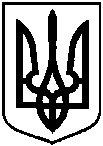 Про надання Покидченку Віталію Миколайовичу дозволу на розроблення проекту землеустрою щодо відведення земельної ділянки у власність за адресою:                                       м. Суми, громадська організація «Олдиш-86», садівниче товариство «Сумиагропроект», земельна ділянка № 10